Управлением Роскомнадзора по Алтайскому краю и Республике Алтай
(далее - Управление) проведено плановое мероприятие государственного надзора в отношении выпуска газеты «РТВ-Алтай», в ходе которого было установлено, что в нарушение требований пункта 9 части 1 статьи 27 Закона Российской Федерации от 27.12.1991 № 2124-1 «О средствах массовой информации» (далее – Закон о СМИ) в выходных данных выпуска № 30 (2616) от 28.07.2016 названного издания не указан знак информационной продукции.
Учитывая, что в соответствии со статьей 19 Закона о СМИ ответственность за выполнение обязательных требований, предъявляемых к деятельности средства массовой информации, несет главный редактор, Вам необходимо прибыть для составления протокола об административном правонарушении по ст. 13.22 КоАП РФ в Управление по адресу: Алтайский край, г. Барнаул, 
ул. Интернациональная, 72, каб. 22.20 сентября 2016 в 14 час 00 мин.При себе необходимо иметь документ, подтверждающий полномочия главного редактора, а также документ, удостоверяющий личность. В случае, если Вы не сможете принять участие при составлении протокола, Вам необходимо направить об этом письменное уведомление с указанием уважительных причин отсутствия, с приложением копии документа, подтверждающего полномочия главного редактора, и, в соответствии с требованиями части 2 статьи 28.2 КоАП РФ, сведений о себе. Информацию необходимо представить по тел./факсу (3852) 35-35-92, либо по электронной почте 22_office@ufsns22.ab.ru,в срок не позднее 19 сентября 2016 года, с последующим подтверждением почтой. Убедительно прошу получение данного письма подтвердить по факсу или электронной почте.РОСКОМНАДЗОР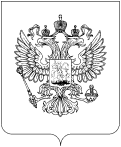 УПРАВЛЕНИЕ ФЕДЕРАЛЬНОЙ СЛУЖБЫ ПО НАДЗОРУ В СФЕРЕ СВЯЗИ, ИНФОРМАЦИОННЫХ ТЕХНОЛОГИЙ И МАССОВЫХ КОММУНИКАЦИЙ ПО АЛТАЙСКОМУ КРАЮ И РЕСПУБЛИКЕ АЛТАЙ(Управление Роскомнадзора по Алтайскому краю и Республике Алтай)656043, Алтайский край, г. Барнаул, ул. Интернациональная, д. 72Справочная: (3852) 63-04-10; факс (3852) 35-46-84E-mail: rsockanc22@rkn.gov.ruГлавному редакторуСМИ газеты «РТВ-Алтай»Н. М. РевковойЗмеиногорский тракт, д. 27, Барнаул г., Алтайский край, 656045 № на №  от Уведомление о составлении протокола об административном правонарушенииГлавному редакторуСМИ газеты «РТВ-Алтай»Н. М. РевковойЗмеиногорский тракт, д. 27, Барнаул г., Алтайский край, 656045